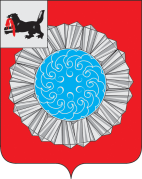 АДМИНИСТРАЦИЯ МУНИЦИПАЛЬНОГО ОБРАЗОВАНИЯ СЛЮДЯНСКИЙ РАЙОНП О С Т А Н О В Л Е Н И Ег. Слюдянкаот 22.11.2016г.  № 458О внесении изменений в постановлениеадминистрации муниципального образованияСлюдянский район от 21.07.2015г. № 804«О внесении изменений в постановление администрации муниципального образованияСлюдянский район от 11.04.2014г. № 561«Об  утверждении административного регламента предоставления муниципальной услуги«Предоставление муниципального имуществав аренду, безвозмездное пользование, иное владениеи (или) пользование»В связи с реализацией положений Федерального закона от 01 декабря 2014 года № 419-ФЗ «О внесении изменений в отдельные законодательные акты Российской Федерации по вопросам социальной защиты инвалидов в связи с ратификацией Конвенции о правах инвалидов», руководствуясь статьями  38, 47 Устава муниципального образования Слюдянский район (новая редакция), зарегистрированного постановлением Губернатора Иркутской области от 30 июня 2005 года № 303-П, ПОСТАНОВЛЯЮ:1. Внести в постановление администрации муниципального образования Слюдянский район от 21.07.2015г. № 804 «О внесении изменений в постановление администрации муниципального образования Слюдянский район от 11.04.2014г. № 561 «Об  утверждении административного регламента предоставления муниципальной услуги «Предоставление муниципального имущества в аренду, безвозмездное пользование, иное владение и (или) пользование»  следующие изменения:1.1. Дополнить пункт 34 административного регламента абзацем два следующего содержания: «Инвалидам (включая инвалидов, использующих кресла-коляски и собак-проводников) (далее - инвалиды), обеспечивается беспрепятственный доступ к зданию КУМИ администрации муниципального района и к предоставляемой в нем муниципальной услуге».1.2. Дополнить административный регламент пунктом 34.1 следующего содержания:«34.1. В случаях, если здание невозможно полностью приспособить с учетом потребностей инвалидов, собственник этого объекта до его реконструкции или капитального ремонта должен принимать согласованные с одним из общественных объединений инвалидов, осуществляющих свою деятельность на территории муниципального образования, меры для обеспечения доступа инвалидов к месту предоставления услуги либо, когда это возможно, обеспечить предоставление необходимых услуг по месту жительства инвалида или в дистанционном режиме».2. Опубликовать настоящее постановление в приложении к газете «Славное море», а также разместить на официальном сайте администрации муниципального образования Слюдянский район в информационно-телекоммуникационной сети «Интернет» (www.sludyanka.ru) в разделе «Администрация муниципального района/МКУ «Комитет по управлению муниципальным имуществом и земельным отношениям муниципального образования Слюдянский район»/Положения, административные регламенты».3. Контроль за исполнением настоящего постановления возложить на председателя МКУ «Комитет по управлению муниципальным имуществом и земельным отношениям муниципального образования Слюдянский район», заместителя мэра муниципального образования Слюдянский район Стаценскую Л.В.Мэр муниципального образованияСлюдянский район                                                           		                А.В. Должиков